Банк России – один из основных финансовых институтов государстваПрактико-ориентированные заданияКакими новыми полномочиями наделил этот закон Банк России? Исключите из списка лишнее. Установите основные категории частных инвесторов (подчеркните в тексте).1. Ограничивать заключение финансовыми организациями договоров и сделок с физическими лицами, если по ним неоднократно в течение календарного года предоставлялась неполная или недостоверная информация. 2. Ограничения распространяются на случаи, когда совершались сделки, предназначенные только для квалифицированных инвесторов.3. Банк России вправе возложить на финансовую организацию обязанность по возврату приобретенных продуктов.4. Совет директоров Банка России устанавливает перечень цен, индексов и иных показателей, используемых для расчета стоимости финансового инструмента и (или) доходности по нему либо в целях допуска финансовых инструментов к публичному обращению. 5. Банк России получает полномочия устанавливать требования к объему и содержанию информации, предоставляемой физическому лицу при заключении договора с ним.6. Банк России разрабатывает методику тестирования неквалифицированных инвесторов.Задание 2. Используя полученную на уроке информацию, объясните, почему одним из главных показателей развитости финансового рынка страны является доля частных инвесторов в общем объеме торгов. ________________________________________________________________________________________________________________________________________________________________________________________________________________________________________________________________________________________________________________________________________________________________________________________________________________________Задание 3.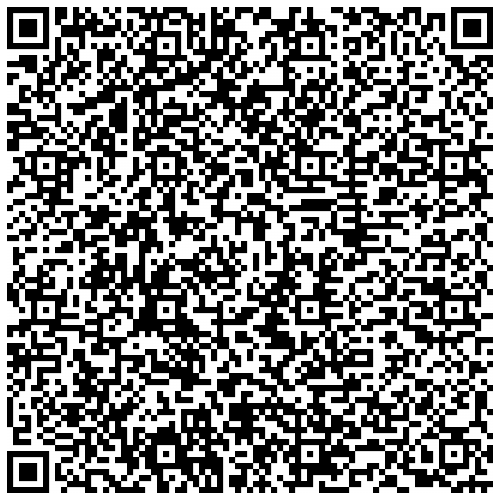 1. Изучите данные социологического мониторинга, который провел ФОМ (фонд «Общественное мнение») по заказу Банка России в 2019 году (журнал «Дружи с финансами», № 4, 2019).Представленные на диаграммах данные отражают ситуацию на рынке потребительского кредитования в начале и середине 2019 года. Проанализируйте их.Оцените сделанные выводы. Вы можете согласиться с каждым выводом или опровергнуть его. Свое мнение необходимо подтвердить данными диаграммы.Выводы:А) происходит общий рост числа экономически активных людей;Б) велика доля тех, кто считает, что сейчас хорошее время, чтобы сберегать.2. По некоторым данным на 1 июля 2021 г. задолженность россиян по кредитам составила 24 трлн рублей. Исходя из различных методологий общая сумма обязательств населения перед банками находится в коридоре 15–20% ВВП. Вследствие какого процесса в экономике происходят подобные изменения? Какова роль Банка России в этих событиях?Задание 4. Прочитайте текст, озаглавьте его и выполните задания.Заголовок______________________________________________________Современная экономическая теория пришла к выводу о том, что поведение субъектов экономики иррационально. Одна из последних нобелевских премий по экономике была присуждена за доказательство иррациональности поведения хозяйствующих субъектов при выборе целей экономической деятельности.«Использование ресурсов для удовлетворения потребностей подчинено экономическим целям, которые преследуют в своей экономической деятельности индивиды (домохозяйства), фирмы и общество в целом. Экономической целью потребителя является максимизация удовлетворения всех его потребностей, т.е. максимизация функции полезности. Максимизация полезности зависит не только от текущего потребления, но и от сбережений, осуществляемых в соответствии с динамикой цен. Экономической целью фирмы выступает максимизация прибыли или минимизация издержек производства. Для этого используются не только цены, но и реклама, дизайн, изменение товарно-материальных запасов и т.д.Главными экономическими целями современного общества являются экономический рост, повышение эффективности производства, полная занятость и социально-экономическая стабильность. Экономический рост... должен достигаться не за счёт деградации окружающей среды, а за счёт повышения эффективности использования старых ресурсов и вовлечения в производственный процесс новых...». (Р.М. Нуреев.)1. Каковы, по мнению автора, главные экономические цели современного общества? (Назовите любые три цели.)____________________________________________________________________________________________________________________________________________________________________________________________________________2. Какие два возможных источника (пути) экономического роста названы в тексте? Приведите по два примера, используя материалы экспозиции музея, иллюстрирующие каждый из этих источников (путей). (Сначала указывайте источник (путь), затем приводите примеры из экспозиции музея, которые его иллюстрируют. Каждый пример должен быть сформулирован развёрнуто).____________________________________________________________________________________________________________________________________________________________________________________________________________________________________________________________________________________________________________________________________________________________________________________________________________________________________________________________________________________________________________________________________________________________________________________________________________________________________________________________________________________________________________________________________________________________________________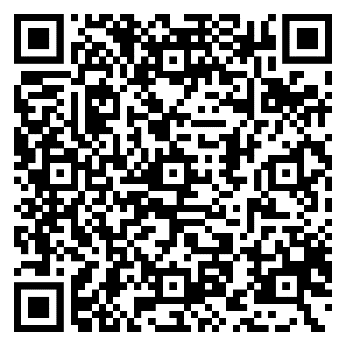 Задание 1. Государственная Дума приняла закон 
о защите неквалифицированных инвесторов (Федеральный закон от 11.06.2021 № 192-ФЗ 
«О внесении изменений в отдельные законодательные акты Российской Федерации»).